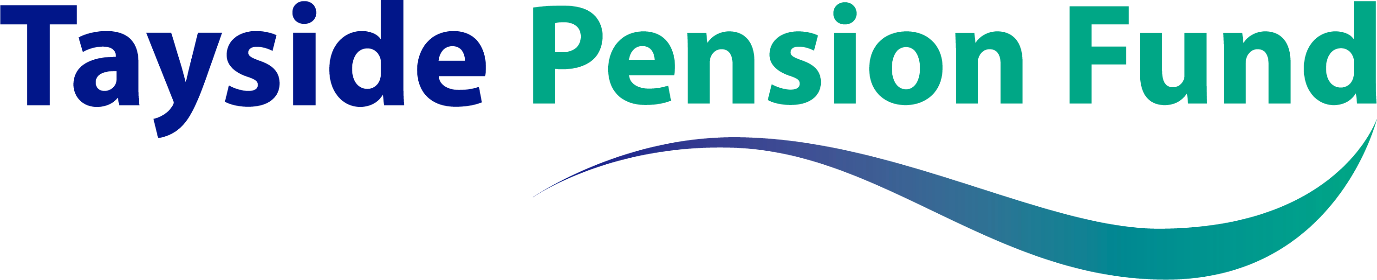 ELECTION FOR PAPER, POSTED COPY OF ANNUAL BENEFIT STATEMENTName: National Insurance Number: Current Address:Previous Address: I wish to elect to have a paper, posted copy of my annual benefit statement posted to me at the home address as listed above.I understand that I can elect at any time in the future to register for the online member self-service portal.Signed ____________________________________________________Dated ___________________Once completed, please return to:Tayside Pension FundDundee House50 North Lindsay StreetDundeeDD1 1NZAny queries please email pensions@dundeecity.gov.uk using ABS Election as the subject.